Louth Hockey Club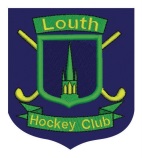 100 Club Application Form*Please note we will allocate numbers on a first come first served basis and try to match your preferences but this may not always be possible.The draw will take place on the 1st day of every month for 12 months starting on 1st August 2020.Winners will be contacted to arrange payment and prizes will include 1st Prize £15, 2nd Prize £5, 3rd Prize Special Gift plus quarterly Bonus Prizes.Please make payments to:HSBC	Sort  Code: 40-30-26	Account No 91167243Using  ‘100 Club and Your name’ as your reference.Please also either email your completed registration form to veronica.chamberlin@btinternet.com or post with payment to:-Mrs V Chamberlin, Crepe Mier Farm, North Willingham, Market Rasen, Lincs. LN8 3RWPlease note your details will be held on record for the purpose of the 100 club as intended and will not be shared with any third parties.Thanks for supporting Louth Hockey Club & Good Luck!Name:Address 1:Address 2:Address 3:Town:Postcode:Tel: (Mob)Email:If under 18 parent permission needed here: If under 18 parent permission needed here: No of tickets at £15 each:I wish to pay by (please tick):CashChequeBACS*Please indicate your preferred number(s)First Choice of number (s):Alternative Choice (s): Random Allocation: